Selective Service Letter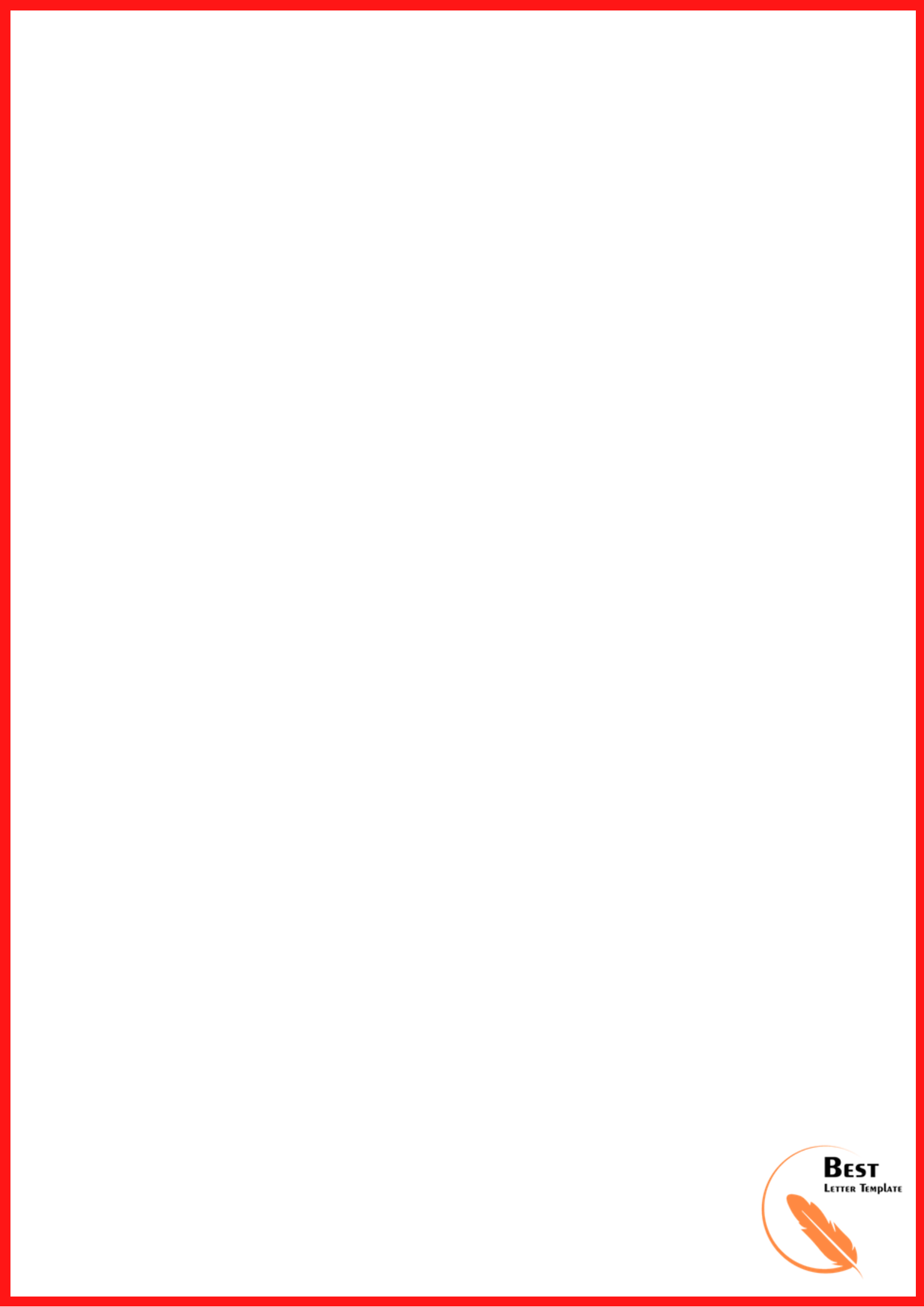 From,Bethany S Hamer2802 Walt Nuzum Farm RoadRochesterDate: 1st September-2020To,William L Poe4135 Lakeland TerraceWestlandSubject: Service LetterDear Sir,I did not register myself for any selective service because I was not aware of this requirement. I would have registered earlier if I had known about it. I have already contacted the selective service about this registration and will bring the required documents for the interview.Sincerely,Bethany S Hamer